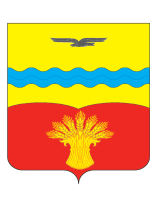 АДМИНИСТРАЦИЯ МУНИЦИПАЛЬНОГО ОБРАЗОВАНИЯ КРАСНОГВАРДЕЙСКИЙ РАЙОН ОРЕНБУРГСКОЙ ОБЛАСТИП О С Т А Н О В Л Е Н И Е14.06.2017					                                                              № 424-пс. Плешаново        О внесении изменений в постановление администрации района   от 02 сентября 2009 года № 580-п «О межведомственной комиссии по противодействию коррупции в органах местного самоуправления муниципального образования Красногвардейский район Оренбургской области»В соответствии со статьями 1, 5, 6 Федерального закона от 25 декабря 2008 года № 273-ФЗ «О противодействии коррупции», Уставом муниципального образования Красногвардейский район Оренбургской области:1. Внести изменения в постановление администрации района от                      02 сентября 2009 года №580-п «О межведомственной комиссии по противодействию коррупции в органах местного самоуправления муниципального  образования  Красногвардейский район Оренбургской области», изложив Приложение № 1 к постановлению согласно приложению к настоящему постановлению.          	2. Признать утратившим силу постановление администрации района от      26 июля 2016 года №499-п «О внесении изменений в постановление администрации района от 02 сентября 2009 года №580-п «О межведомственной комиссии по противодействию коррупции в органах местного самоуправления муниципального образования Красногвардейский район Оренбургской области».        	3. Установить, что настоящее постановление вступает в силу со дня его подписания.         	4.  Возложить контроль за исполнением настоящего постановления на руководителя аппарата администрации района Шарипова М.М. Глава района		                                                                      Н.В. Чернышев  Разослано: в дело, членам комиссии – 14 экз., прокурору района.Приложениек постановлениюадминистрации районаот 14.06.2017 № 424-пС О С Т А Вмежведомственной комиссии по противодействию коррупции в органах местного самоуправления муниципального образования Красногвардейский район Оренбургской областиЧернышев Н.В.           -председатель комиссии, глава района;Шарипов М.М.           -заместитель председателя комиссии, руководитель аппарата администрации района;Сова А.И.                    -заместитель председателя комиссии, заместитель главы администрации района по социальным вопросам;Гущин Ю.А.              -секретарь комиссии, специалист по противодействию коррупции, кадрам и общим вопросам;Члены комиссии:Гугнин А.М.              -первый заместитель главы администрации района по оперативным вопросам;Арсланов С.Р.           -заместитель главы администрации района по экономике–начальник отдела экономики администрации района;Марченко В.И.           -заместитель главы администрации района - начальник  управления сельского хозяйства администрации района;Батищев Е.А.              -начальник отделения МВД России по Красногвардейскому району (по согласованию);Классен П.А.             -председатель Совета депутатов муниципального образования Красногвардейский район (по согласованию);Вовнякова Н.В.            -председатель Красногвардейского отделения Оренбургской 	областной общественной организации «Совет женщин» (по согласованию);Ведель В.П.              -председатель Контрольно-счетной палаты муниципального образования Красногвардейский район (по согласованию);Журавлев Д.Ю.          -главный специалист-юрист организационно-правового отдела администрации района;Куренкова Л.Н.          -начальник организационно-правового отдела администрации района;Раисов В.Ж.               -начальник финансового отдела администрации района;Травкина Н.В.           -начальник отдела образования администрации района.